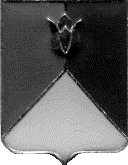 СОБРАНИЕ ДЕПУТАТОВ КУНАШАКСКОГО МУНИЦИПАЛЬНОГО РАЙОНА ЧЕЛЯБИНСКОЙ ОБЛАСТИРЕШЕНИЕ2  заседаниеот « 28 » февраля  2023 г.  № 13Об итогах  работы Собрания депутатов Кунашакского муниципального района за 2022 годЗаслушав председателя Собрания депутатов Кунашакского муниципального района Гусеву Н.В. в соответствии со статьей 12 Регламента Собрания депутатов Кунашакского муниципального района, утвержденного решением Собрания депутатов Кунашакского муниципального района 
от 25.04.2012 г. № 38, Планом работы Собрания депутатов, утвержденным решением Собрания депутатов 31.01.2023 г. № 4, Собрание депутатов Кунашакского муниципального районаРЕШАЕТ:1. Принять к сведению доклад председателя Собрания депутатов Кунашакского муниципального района Гусевой Н.В. «Об итогах работы Собрания депутатов Кунашакского муниципального района за 2022 год», согласно приложению.  2. Опубликовать доклад председателя Собрания депутатов Кунашакского муниципального района Гусевой Н.В. об итогах работы Собрания депутатов Кунашакского муниципального района за 2022 год в средствах массовой информации.ПредседательСобрания депутатов		        				                            Н.В.ГусеваПриложение к решению Собрания депутатов Кунашакского муниципального района от « 28 » февраля  2023 года № 13Об итогах работы Собрания депутатов Кунашакского муниципального района за 2022 год             В соответствии с Уставом Кунашакского муниципального района  и Регламентом Собрания депутатов Кунашакского района представляю ежегодный отчет о деятельности  Собрания депутатов Кунашакского муниципального района за 2022 год, которая была построена на принципах совместной работы депутатского корпуса и Администрации района.Собрание депутатов Кунашакского муниципального района является коллегиальным, постоянно действующим представительным органом местного самоуправления Кунашакского муниципального района, наделено собственными полномочиями по решению вопросов местного значения, отнесенных к его ведению федеральными законами, нормативными правовыми актами Челябинской области, Уставом Кунашакского муниципального района, состоит из семнадцати депутатов, избираемых на муниципальных выборах по мажоритарной избирательной  системе, сроком на пять лет. Собрание депутатов является юридическим лицом и действует на основании общих для организаций данного вида положений Федерального закона от 06.10.2003 № 131-ФЗ «Об общих принципах организации местного самоуправления в Российской Федерации», в соответствии с Гражданским кодексом Российской Федерации применительно к казенным учреждениям.В отчетном 2022 году Собрание депутатов продолжило деятельность по правовому регулированию вопросов, отнесенных к его компетенции, по осуществлению контрольных и представительских функций.Приоритетным в работе было принятие решений и мер, направленных на обеспечение социально-экономической стабильности района и удовлетворении жизненных потребностей населения.На сегодняшний день в Собрании депутатов  исполняют свои полномочия 17 депутатов, в 2022 году добровольно сложил свои полномочия Шакаматов Рамазан Валиахтамович, в связи, с чем депутат 13 округа был переизбран в лице Газизовой Гульжиган Салихъяновны. Депутаты осуществляют свои полномочия на непостоянной основе, т.е. на общественных началах, совмещая депутатскую деятельность с выполнением трудовых обязанностей по месту основной работы. Депутаты по роду занятий представляют все сферы жизнедеятельности района. Хочется отметить, что состав депутатского корпуса профессионально подготовленный, высокий по образовательному уровню и достаточному жизненному опыту - это руководители предприятий, организаций, работники сферы образования, здравоохранения, т.е. люди, пользующиеся уважением жителей района, решающие ежедневно проблемные вопросы; люди, умеющие принимать важные решения и нести за них ответственность. Основная деятельность депутатского корпуса направлена на формирование и совершенствование правовой базы, обеспечивающей качественное решение вопросов местного значения  в области социальной, экономической и бюджетной политики. В связи с тем, что требовательность жителей района к представительной власти возрастает, главными критериями для депутата являются законность, ответственность, открытость перед избирателями.  Депутаты всех уровней муниципального образования принимают активное участие в реализации национальных проектов, федеральных, региональных программ на территории нашего района.В соответствии с Уставом и Регламентом Председатель представительного Собрания осуществляет свои полномочия на постоянной основе, действуя в пределах своих полномочий, установленных Уставом муниципального образования.   Деятельность Собрания депутатов осуществлялась в конструктивном сотрудничестве с Администрацией муниципального образования, органами местного самоуправления сельских поселений. Отсутствие противоречий с исполнительной властью, взаимопонимание, слаженность действий дает положительный результат в достижении основной цели – развитие района и улучшение качества жизни его жителей.Председатель Собрания депутатов осуществляет организацию деятельности по решению таких вопросов, как-  выполнение утвержденного плана работы Собрания депутатов;-  создание и совершенствование нормативной правовой базы;-  участие в исполнении принятых решений;- обеспечение плодотворного взаимодействия с Администрацией района,  органами местного самоуправления поселений, входящих в состав муниципального образования, гражданами и организациями, независимо от форм собственности.Работа по указанным направлениям деятельности Собрания депутатов осуществлялась в различных формах. Основными формами являлись: - разработка проектов решений; - анализ проектов нормативно-правовых актов, выносимых на рассмотрение Собрания депутатов, подготовка замечаний, предложений по рассматриваемым проектам;- подготовка разъяснений или оказание консультативной помощи по вопросам применения решений; -  прием населения и содействие в решении вопросов местного значения;- проведение заседаний постоянных депутатских комиссий; - осуществление контрольных функций.Основной формой работы  представительного Собрания в соответствии с Регламентом являются его заседания, которые проводились в 2022 году, согласно утвержденному плану работы. Заседания проводились ежемесячно в соответствии с запланированной датой в назначенное время в открытом режиме, в присутствии  представителей средств массовой информации. На заседаниях регулярно присутствовали Глава муниципального образования, заместители Главы района, начальники отделов, представители прокуратуры, правоохранительных органов.К сожалению, посещаемость депутатов не всегда была безупречной, из 17 действующих депутатов на заседаниях в течение года регулярно присутствовали только 15, что является недопустимым и впредь недолжны быть нормой в работе депутатов.Всего в 2022 году состоялось 13 заседаний Собрания депутатов. По различным вопросам принято 80 решений. Из них 35 решений – носят нормативный характер.Основные вопросы, вносимые на рассмотрение Собрания депутатов, касались социально-экономического развития района, финансовых вопросов и бюджетного процесса, внесения изменений и дополнений в муниципальные правовые акты.На заседаниях заслушивались отчеты и информации руководителей структурных подразделений Администрации муниципального образования, руководителей муниципальных учреждений.  В целях приведения нормативных правовых актов в соответствие с действующим законодательством за 2022 год принято 26 решений о внесении изменений в муниципальные акты Собрания депутатов.Все проекты решений, имеющие нормативный правовой характер, направляются на согласование в юридический отдел Администрации, после чего проходят антикоррупционную экспертизу в прокуратуре района.Представители прокуратуры приглашаются на все заседания. Это позволяет не допускать установления незаконных норм в решениях представительного органа.За 2022 год в прокуратуру направлено 35 проектов решений представительного органа, коррупционной составляющей в которых не выявлено.В рамках реализации Постановления Правительства Челябинской области «О Порядке организации работы по ведению регистра муниципальных нормативных правовых актов Челябинской области»  муниципальные нормативные правовые акты Собрания депутатов в установленный законом срок направлялись в Главное управление юстиции Челябинской области для включения в областной регистр. Претензий и замечаний со стороны управления по данному направлению работы не поступало.Всего для включения в областной регистр направлено 35 решение.Для предварительного рассмотрения и подготовки вопросов, относящихся к компетенции Собрания депутатов, выработки проектов решений и конкретных мероприятий, а также осуществления контрольных функций работают 6  постоянных депутатских комиссий:- мандатная комиссия;- комиссия по бюджету, налогам и предпринимательству- комиссия по сельскому хозяйству, экологии и природоохранным мероприятиям-  комиссия по социальным вопросам, образованию, здравоохранению- комиссия по строительству, ЖКХ, транспорту, связи и энергетике- комиссия по делам молодежи, культуре и спортуДепутатские комиссии работают в соответствии с планами работы и рассматривают вопросы, актуальные для населения района. Каждая комиссия рассматривает вопросы, отнесенные к своей компетенции. Это позволяет проводить глубокую проработку вопросов, вносимых в повестку дня и принимать по ним взвешенные решения. На заседаниях комиссий происходит детальное обсуждение проблем,  депутаты отстаивают свои мнения с учетом обращений своих избирателей.В процессе работы депутаты вносили предложения и замечания по рассматриваемым вопросам. Благодаря их работе обеспечивались тщательная и продуманная подготовка проектов нормативных правовых актов, их детальное обсуждение и правильные заключения. Всего проведено 15 заседания постоянных комиссий.Основным нормативным правовым актом муниципального образования является Устав. Принятие Устава и внесение в него изменений находится в исключительной компетенции  представительного органа.  Этот документ регулирует отношения, которые касаются всех сфер жизни местного самоуправления. С целью приведения в соответствие с изменениями действующего законодательства депутатами  Собрания депутатов совместно с аппаратом Администрации района разработаны и внесены изменения в основополагающий нормативный документ, регулирующий деятельность муниципального образования – Устав Кунашакского муниципального района.  Всего в отчетном периоде принято 2 решения о внесении изменений и дополнений в Устав муниципального района.Изменения и дополнения в Устав муниципального образования зарегистрированы Управлением Министерства юстиции Российской Федерации по Челябинской области, официально обнародованы и вступили в законную силу.Одним из главных вопросов местного самоуправления является рассмотрение проекта бюджета муниципального района и его утверждение.Среди важнейших муниципальных правовых актов, утвержденных Собранием депутатов  бюджет муниципального образования и решения о внесении изменений и дополнений в бюджет. Это документ, обеспечивающий жизнедеятельность всего муниципального образования.В соответствии с исключительными полномочиями единогласно одобрен отчет об исполнении бюджета за 2021 год и утвержден бюджет муниципального образования на 2023  и два последующих года 2024 и 2025.В течение года вносились поправки, связанные в основном с необходимостью корректировки показателей при поступлении субсидий и субвенций из регионального бюджета.За 2022 год принято 11 решений о внесении изменений в бюджет муниципального образования.     Мероприятия по противодействию коррупции осуществлялись в соответствии с требованиями законодательства.Депутаты Собрания депутатов представили сведения о своих доходах, расходах, об имуществе и обязательствах имущественного характера, а также сведения о доходах, расходах, об имуществе и обязательствах имущественного характера своих супруг (супругов) и несовершеннолетних детей в установленный законодательством срок. Также в установленный срок данные сведения были размещены на официальном сайте администрации Кунашакского муниципального района в разделе Собрание депутатов. В отношении одного из 17 депутатов применена мера ответственности виде предупреждения за предоставление недостоверных и неполных сведений. Собрание депутатов проводит работу по  информированию населения о своей деятельности. В отчетном периоде информирование населения нашего района о деятельности депутатского корпуса  осуществлялось в следующих направлениях:- вопросы, обсуждаемые на заседаниях, регулярно освещались на страницах районной газеты «Знамя труда», своевременно опубликовывались нормативные правовые акты, принятые представительным органом;- одновременно с публикациями в районной газете муниципальные правовые акты и информация о деятельности регулярно размещались на сайте муниципального образования в сети Интернет, что давало возможность жителям района следить за работой депутатов. Одной из форм участия населения в осуществлении местного самоуправления являются публичные слушания, о проведении которых жители района  заблаговременно информировались через газету и официальный сайт муниципального образования.Как известно, депутат – это тот, кто наиболее близок к своим избирателям, к нуждам и проблемам. Именно они знают изнутри проблемы каждого малого села, каждой улицы, каждого двора. Их знают по совместной работе – их выбирают в депутаты, тем самым оказывают доверие односельчане. Соблюдение единых принципов, взаимопонимание, принятие совместных решений и контроль за их выполнением, правильная организация работы депутатского корпуса создают условия для плодотворной и эффективной деятельности по осуществлению возложенных на него задач. Мы с Вами прекрасно понимаем, что одним из главных критериев в оценке нашей совместной работы на благо населения, безусловно, является мнение населения, его удовлетворенность деятельностью органов власти и вообще социально-экономическим развитием района. Эффективной формой работы Председателя Собрания депутатов и депутатов является работа с населением. Это приемы граждан, рассмотрение жалоб и обращений жителей, непосредственное обсуждение и решение вопросов в ходе проведения встреч. Поступившая информация помогает депутатам в решении повседневных проблем на территории своих избирательных округов, позволяет владеть полной и объективной информацией о ситуациях во всех сферах жизнедеятельности их избирательного округа. Результатом этой работы является поиск возможностей положительного влияния и реального решения возникающих проблем жителей, обеспечение сбалансированности интересов различных групп населения муниципального образования и формирование доверия граждан к деятельности властных структур. При этом для решения вопросов, обратившихся граждан, депутаты используют различные формы работы: обращение к должностному лицу,  совместная работа с Главой нашего района и Главами поселений. Конечно же, это не означает, что все проблемы решаются при обращении депутатов к руководителям разных уровней, но говорит о том, что депутатам не безразлична судьба заявителя. Как руководитель представительного органа я принимала участие в работе аппаратных совещаний при Главе администрации района, комиссий, встречах, проводимых  Главой; в культурно массовых и спортивных мероприятиях районного и поселенческого уровня, информационных встречах, в чествовании юбиляров и ветеранов и т.д. Анализируя тематику волнующих жителей вопросов, следует отметить, что большую часть поступающих обращений занимают вопросы жилищного, коммунального характера, вопросы градостроительной деятельности,  о реконструкции дорог. Несколько слов о работе аппарата Собрания депутатов, в соответствии с Регламентом, аппарат Собрания своевременно проводил работу по обеспечению депутатов нормативными документами, необходимыми материалами для проведения заседаний депутатских комиссий, оказывал практическую и методическую помощь депутатам в исполнении их полномочий, обеспечивал организационную подготовку заседаний Собрания депутатов, осуществлял оперативное взаимодействие с администрацией района, её структурными подразделениями. Также аппарат Собрания осуществлял взаимодействие и оказывал методическую помощь Советам депутатов сельских поселений в подготовке  документов для государственной регистрации, решений об изменениях в уставы сельских поселений, разработке проектов нормативных актов.2022 год завершился, год нелегкий и в первую очередь это связано с проведением специальной военной операцией, морально тяжело, но несмотря ни на что мы должны быть сильными и все что мы можем сейчас это продолжать трудиться и исполнять свой гражданский долг. Сегодня уже нет в России ни одного человека, кто остался бы равнодушным к событиям на Украине. Я уверена, что большинство граждан поддерживает действия нашего президента и специальную военную операцию. Наш президент Владимир Путин принял единственно правильное решение! В связи с этим по инициативе Главы муниципального района Аминова Сибагатуллы Нурулловича Собранием депутатов в 2022 году приняты решения о единовременной выплате в размере 50 тысяч рублей в случае гибели военнослужащего при прохождении службы в зоне СВО на территории ЛНР ДНР без  учета  и единовременной выплате в размере до 10 тысяч рублей в случае возникновения трудной жизненной ситуации семье военнослужащего при прохождении службы в зоне СВО на территории ЛНР ДНР без учета доходов.Мы гордимся мужеством и силой духа, проявляемыми в ходе специальной военной операции нашими земляками.  Они с честью выполняют свой воинский долг, стоят на страже интересов Родины. В свою очередь, мы должны оказать им и их семьям максимальную поддержку.Депутаты не остались в стороне и на протяжении года оказывали финансовую и моральную поддержку, инициировали гуманитарные сборы и принимали участие в благотворительных концертах для сбора средств. Говоря об итогах года в целом, полагаю, что нам вместе с депутатами удавалось скоординировать работу представительной и исполнительной власти. Считаю, что работа была содержательной, разносторонней, и эффективной. Конечно, не все в работе Собрания депутатов получается так, как хотелось бы, были и недостатки, но, несмотря на это депутатский корпус работал сплоченно, слаженно, на благо своих избирателей. Хочу искренне поблагодарить всех депутатов, которые, несмотря на занятость на рабочих местах, работая на не освобожденной основе, совмещая депутатскую деятельность с выполнением трудовых и служебных обязанностей по основному месту работы, проявляли себя во всех направлениях нашей  деятельности, находили время для работы в Собрании депутатов и общения с избирателями, жителями района.Впереди еще много нерешенных вопросов и проблем, а результат нашей работы, он зависит от сплоченности нашей команды: Собрания депутатов, Администрации района, Глав поселений. В этом году нам предстоит сделать еще больше. 2023 год будет не менее напряженным, наполненным новыми событиями, требующими от нас  еще более ответственного, инициативного подхода к своей деятельности и напряженного труда.Уважаемые депутаты! Мы должны помнить, что, пусть все мы разные и имеем разные мнения, но район у нас один! И наша общая первоочередная задача – сделать все от нас зависящее для его процветания и создания лучших условий для жизни наших избирателей.От имени депутатов выражаю слова благодарности в первую очередь Главе муниципального образования Аминову Сибагатулле Нурулловичу и заместителям Главы, руководителю аппарата администрации, начальникам отделов администрации, Главам поселений, депутатам сельских поселений, силовым структурам, Общественному совету, общественным организациям района, а также  Законодательному Собранию Челябинской области и Правительству Челябинской области за тесное и конструктивное сотрудничество в нашей общей работе на благо жителей Кунашакского муниципального района. Всем спасибо за работу. ПредседательСобрания депутатов		        				                            Н.В.Гусева